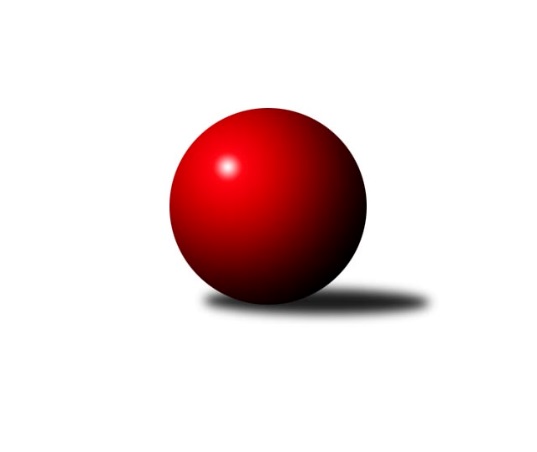 Č.22Ročník 2017/2018	14.4.2018Nejlepšího výkonu v tomto kole: 3339 dosáhlo družstvo: TJ Horní Benešov ˝A˝3. KLM C 2017/2018Výsledky 22. kolaSouhrnný přehled výsledků:TJ  Odry ˝A˝	- TJ Horní Benešov ˝A˝	3:5	3282:3339	12.0:12.0	14.4.TJ Jiskra Rýmařov ˝A˝	- KK Šumperk˝A˝	7:1	3226:3076	16.0:8.0	14.4.KK Zábřeh ˝B˝	- HKK Olomouc ˝B˝	5:3	3207:3131	13.0:11.0	14.4.TJ Tatran Litovel ˝A˝	- TJ Zbrojovka Vsetín ˝A˝	5:3	3218:3161	13.0:11.0	14.4.TJ Sokol Machová ˝A˝	- KC Zlín	6:2	3293:3178	15.0:9.0	14.4.SKK Ostrava ˝A˝	- TJ Sokol Bohumín ˝A˝	5:3	3055:2941	12.5:11.5	14.4.Tabulka družstev:	1.	TJ Zbrojovka Vsetín ˝A˝	22	17	2	3	114.0 : 62.0 	301.0 : 227.0 	 3240	36	2.	TJ Horní Benešov ˝A˝	22	16	1	5	111.5 : 64.5 	289.5 : 238.5 	 3206	33	3.	KC Zlín	22	15	1	6	115.5 : 60.5 	308.5 : 219.5 	 3261	31	4.	TJ Jiskra Rýmařov ˝A˝	22	13	0	9	93.0 : 83.0 	275.5 : 252.5 	 3174	26	5.	KK Šumperk˝A˝	22	10	2	10	83.5 : 92.5 	262.5 : 265.5 	 3154	22	6.	TJ  Odry ˝A˝	22	9	3	10	90.0 : 86.0 	266.5 : 261.5 	 3181	21	7.	TJ Tatran Litovel ˝A˝	22	8	3	11	79.0 : 97.0 	254.5 : 273.5 	 3140	19	8.	KK Zábřeh ˝B˝	22	9	1	12	74.0 : 102.0 	237.5 : 290.5 	 3127	19	9.	TJ Sokol Machová ˝A˝	22	9	0	13	79.0 : 97.0 	251.5 : 276.5 	 3160	18	10.	TJ Sokol Bohumín ˝A˝	22	7	2	13	76.0 : 100.0 	246.0 : 282.0 	 3138	16	11.	SKK Ostrava ˝A˝	22	6	1	15	70.0 : 106.0 	232.5 : 295.5 	 3145	13	12.	HKK Olomouc ˝B˝	22	4	2	16	70.5 : 105.5 	242.5 : 285.5 	 3141	10Podrobné výsledky kola:	 TJ  Odry ˝A˝	3282	3:5	3339	TJ Horní Benešov ˝A˝	Marek Frydrych	140 	 146 	 152 	123	561 	 2:2 	 553 	 147	133 	 140	133	Miroslav Petřek ml.	Stanislav Ovšák	122 	 136 	 136 	136	530 	 1:3 	 577 	 165	139 	 129	144	Vladislav Pečinka	Jaroslav Lušovský	121 	 166 	 166 	133	586 	 3:1 	 560 	 149	140 	 146	125	Vlastimil Skopalík	Ondřej Gajdičiar	119 	 140 	 125 	131	515 	 1:3 	 554 	 145	142 	 138	129	Martin Bilíček	Michal Pavič	135 	 142 	 129 	139	545 	 3:1 	 522 	 118	129 	 150	125	Jiří Hendrych	Karel Chlevišťan	152 	 130 	 129 	134	545 	 2:2 	 573 	 148	125 	 132	168	Kamil Kubešarozhodčí: Jaroslav ZajíčekNejlepší výkon utkání: 586 - Jaroslav Lušovský	 TJ Jiskra Rýmařov ˝A˝	3226	7:1	3076	KK Šumperk˝A˝	Jaroslav Heblák	124 	 137 	 136 	146	543 	 3:1 	 516 	 147	125 	 135	109	Marek Zapletal	Ladislav Janáč	110 	 126 	 120 	130	486 	 2:2 	 499 	 127	139 	 108	125	Miroslav Smrčka	Antonín Sochor	145 	 139 	 153 	136	573 	 4:0 	 487 	 129	125 	 120	113	Jaroslav Sedlář	Ladislav Stárek	151 	 141 	 134 	122	548 	 3:1 	 513 	 129	137 	 112	135	Gustav Vojtek	Jaroslav Tezzele	168 	 135 	 128 	118	549 	 2:2 	 544 	 151	133 	 138	122	Adam Běláška	Jan Sochor	113 	 137 	 148 	129	527 	 2:2 	 517 	 143	119 	 119	136	Petr Matějkarozhodčí: Nejlepší výkon utkání: 573 - Antonín Sochor	 KK Zábřeh ˝B˝	3207	5:3	3131	HKK Olomouc ˝B˝	Jan Körner	125 	 122 	 152 	137	536 	 1:3 	 573 	 149	151 	 134	139	Marian Hošek	Martin Vitásek	128 	 106 	 123 	147	504 	 2:2 	 532 	 144	143 	 120	125	Dušan Říha	Václav Švub	127 	 145 	 116 	141	529 	 1:3 	 578 	 137	135 	 150	156	Břetislav Sobota	Milan Šula	140 	 128 	 128 	151	547 	 3:1 	 486 	 121	116 	 130	119	Miroslav Dokoupil	Miroslav Štěpán	119 	 148 	 140 	128	535 	 2:2 	 531 	 134	138 	 120	139	Jiří Baslar	Jiří Michálek	139 	 118 	 157 	142	556 	 4:0 	 431 	 103	93 	 110	125	Josef Krajzingerrozhodčí: Nejlepší výkon utkání: 578 - Břetislav Sobota	 TJ Tatran Litovel ˝A˝	3218	5:3	3161	TJ Zbrojovka Vsetín ˝A˝	Jakub Mokoš	163 	 143 	 135 	137	578 	 2:2 	 573 	 140	140 	 144	149	Ivan Říha	Jiří Fiala	129 	 129 	 140 	127	525 	 2:2 	 527 	 135	124 	 130	138	Tomáš Hambálek *1	Jiří Čamek	131 	 129 	 140 	120	520 	 3:1 	 476 	 103	144 	 113	116	János Víz	Miroslav Sigmund	128 	 123 	 141 	155	547 	 3:1 	 495 	 121	126 	 129	119	Daniel Bělíček *2	František Baleka	138 	 143 	 111 	129	521 	 1:3 	 541 	 153	128 	 120	140	Vlastimil Bělíček	David Čulík	119 	 135 	 126 	147	527 	 2:2 	 549 	 144	131 	 138	136	Martin Dolákrozhodčí: Vymazal Ludvíkstřídání: *1 od 60. hodu Tomáš Novosad, *2 od 65. hodu Zoltán BagáriNejlepší výkon utkání: 578 - Jakub Mokoš	 TJ Sokol Machová ˝A˝	3293	6:2	3178	KC Zlín	Roman Hrančík	144 	 128 	 147 	141	560 	 3:1 	 533 	 126	134 	 142	131	Jindřich Kolařík	Milan Dovrtěl	131 	 121 	 115 	108	475 	 1:3 	 518 	 133	112 	 133	140	Bronislav Fojtík	Bohuslav Husek	120 	 132 	 129 	165	546 	 3:1 	 510 	 114	118 	 138	140	Tomáš Polášek *1	Jiří Kudláček	154 	 144 	 164 	146	608 	 4:0 	 505 	 126	114 	 131	134	Pavel Kubálek *2	Michal Laga	140 	 127 	 137 	130	534 	 2:2 	 548 	 151	125 	 132	140	Miroslav Málek	Miroslav Míšek	144 	 131 	 160 	135	570 	 2:2 	 564 	 152	125 	 128	159	Lubomír Matějíčekrozhodčí: Skoumal Karelstřídání: *1 od 61. hodu David Matlach, *2 od 61. hodu Karel IvanišNejlepší výkon utkání: 608 - Jiří Kudláček	 SKK Ostrava ˝A˝	3055	5:3	2941	TJ Sokol Bohumín ˝A˝	Dominik Böhm	132 	 123 	 134 	119	508 	 3:1 	 453 	 101	138 	 102	112	Aleš Kohutek	Zdeněk Kuna	126 	 128 	 135 	135	524 	 1.5:2.5 	 533 	 132	117 	 149	135	René Světlík	Miroslav Pytel	137 	 142 	 109 	128	516 	 3:1 	 478 	 112	122 	 117	127	Fridrich Péli	Jiří Trnka	121 	 137 	 119 	122	499 	 1:3 	 518 	 139	129 	 127	123	Karol Nitka	Jan Pavlosek	120 	 123 	 114 	118	475 	 0:4 	 513 	 121	132 	 132	128	Petr Kuttler	Petr Holas	145 	 119 	 139 	130	533 	 4:0 	 446 	 106	96 	 120	124	Jan Zaškolnýrozhodčí: Malovaný VladimírNejlepšího výkonu v tomto utkání: 533 kuželek dosáhli: René Světlík, Petr HolasPořadí jednotlivců:	jméno hráče	družstvo	celkem	plné	dorážka	chyby	poměr kuž.	Maximum	1.	Vlastimil Bělíček 	TJ Zbrojovka Vsetín ˝A˝	575.74	373.2	202.5	2.1	10/11	(621)	2.	Miroslav Petřek  ml.	TJ Horní Benešov ˝A˝	566.03	372.5	193.5	2.2	11/11	(606)	3.	Karel Ivaniš 	KC Zlín	558.57	367.8	190.7	3.0	11/11	(618)	4.	Jiří Michálek 	KK Zábřeh ˝B˝	553.31	372.9	180.4	3.8	8/11	(611)	5.	Michal Pavič 	TJ  Odry ˝A˝	550.04	361.8	188.3	2.7	11/11	(597)	6.	Ivan Říha 	TJ Zbrojovka Vsetín ˝A˝	548.96	367.1	181.8	3.7	9/11	(590)	7.	Karel Chlevišťan 	TJ  Odry ˝A˝	547.58	362.6	185.0	3.7	11/11	(602)	8.	Miroslav Málek 	KC Zlín	546.75	365.2	181.6	3.2	11/11	(588)	9.	Martin Dolák 	TJ Zbrojovka Vsetín ˝A˝	546.67	367.3	179.4	5.5	10/11	(615)	10.	Kamil Kubeša 	TJ Horní Benešov ˝A˝	544.93	363.5	181.4	3.4	11/11	(627)	11.	Marek Frydrych 	TJ  Odry ˝A˝	544.52	363.9	180.6	4.1	11/11	(614)	12.	Václav Švub 	KK Zábřeh ˝B˝	541.68	359.8	181.9	4.4	8/11	(585)	13.	Roman Hrančík 	TJ Sokol Machová ˝A˝	541.25	361.8	179.4	5.4	10/11	(600)	14.	Lubomír Matějíček 	KC Zlín	541.18	362.1	179.1	3.9	10/11	(577)	15.	Antonín Sochor 	TJ Jiskra Rýmařov ˝A˝	540.28	367.2	173.1	3.3	9/11	(584)	16.	Bronislav Fojtík 	KC Zlín	540.26	365.6	174.7	4.6	8/11	(584)	17.	Břetislav Sobota 	HKK Olomouc ˝B˝	539.82	363.0	176.8	4.9	10/11	(599)	18.	Petr Kuttler 	TJ Sokol Bohumín ˝A˝	538.57	365.2	173.4	3.1	10/11	(565)	19.	Jiří Baslar 	HKK Olomouc ˝B˝	537.74	357.7	180.0	3.9	11/11	(592)	20.	Tomáš Hambálek 	TJ Zbrojovka Vsetín ˝A˝	537.41	360.3	177.1	5.4	9/11	(590)	21.	Adam Běláška 	KK Šumperk˝A˝	537.10	361.5	175.6	5.6	11/11	(579)	22.	Jakub Mokoš 	TJ Tatran Litovel ˝A˝	534.21	357.5	176.8	5.3	10/11	(578)	23.	Jaroslav Tezzele 	TJ Jiskra Rýmařov ˝A˝	533.99	357.5	176.5	4.8	11/11	(566)	24.	Josef Šrámek 	HKK Olomouc ˝B˝	533.66	354.5	179.2	4.1	10/11	(585)	25.	Petr Holas 	SKK Ostrava ˝A˝	532.53	368.7	163.9	4.8	11/11	(575)	26.	Michal Laga 	TJ Sokol Machová ˝A˝	532.23	366.1	166.1	4.9	10/11	(567)	27.	Daniel Bělíček 	TJ Zbrojovka Vsetín ˝A˝	532.17	362.4	169.7	7.1	9/11	(570)	28.	Miroslav Míšek 	TJ Sokol Machová ˝A˝	532.10	358.8	173.3	4.5	11/11	(573)	29.	Jiří Trnka 	SKK Ostrava ˝A˝	531.78	361.7	170.1	3.7	10/11	(578)	30.	Milan Šula 	KK Zábřeh ˝B˝	531.08	361.4	169.7	3.9	9/11	(588)	31.	Kamil Axman 	TJ Tatran Litovel ˝A˝	530.55	357.5	173.1	3.7	10/11	(571)	32.	Jiří Hendrych 	TJ Horní Benešov ˝A˝	529.51	359.0	170.5	5.2	11/11	(642)	33.	Marek Zapletal 	KK Šumperk˝A˝	529.23	358.3	170.9	5.0	9/11	(587)	34.	Vlastimil Brázdil 	TJ Sokol Machová ˝A˝	529.15	356.7	172.4	5.2	11/11	(574)	35.	Petr Dvorský 	TJ  Odry ˝A˝	527.69	364.7	163.0	6.3	9/11	(579)	36.	Dominik Böhm 	SKK Ostrava ˝A˝	527.42	361.9	165.5	4.5	10/11	(556)	37.	Zdeněk Kuna 	SKK Ostrava ˝A˝	527.18	356.0	171.2	6.4	10/11	(559)	38.	Miroslav Dokoupil 	HKK Olomouc ˝B˝	526.64	360.3	166.3	5.7	10/11	(642)	39.	Jiří Čamek 	TJ Tatran Litovel ˝A˝	526.05	352.5	173.5	4.4	11/11	(573)	40.	Miroslav Smrčka 	KK Šumperk˝A˝	526.02	358.8	167.2	6.1	11/11	(582)	41.	Zoltán Bagári 	TJ Zbrojovka Vsetín ˝A˝	525.87	357.3	168.6	5.0	10/11	(583)	42.	Jan Körner 	KK Zábřeh ˝B˝	525.37	353.9	171.5	4.5	11/11	(574)	43.	Jan Pavlosek 	SKK Ostrava ˝A˝	524.15	355.5	168.7	7.0	9/11	(579)	44.	Fridrich Péli 	TJ Sokol Bohumín ˝A˝	523.45	356.2	167.3	5.5	11/11	(573)	45.	Petr Matějka 	KK Šumperk˝A˝	523.22	354.2	169.0	5.9	11/11	(563)	46.	Aleš Kohutek 	TJ Sokol Bohumín ˝A˝	523.14	356.5	166.7	5.1	10/11	(585)	47.	René Světlík 	TJ Sokol Bohumín ˝A˝	523.05	361.0	162.0	8.5	10/11	(559)	48.	Gustav Vojtek 	KK Šumperk˝A˝	522.65	359.6	163.1	6.1	11/11	(571)	49.	Jiří Fiala 	TJ Tatran Litovel ˝A˝	522.48	354.3	168.2	5.7	11/11	(553)	50.	Jan Zaškolný 	TJ Sokol Bohumín ˝A˝	517.98	354.8	163.2	7.4	11/11	(570)	51.	Stanislav Ovšák 	TJ  Odry ˝A˝	517.76	349.6	168.2	6.3	11/11	(552)	52.	Karol Nitka 	TJ Sokol Bohumín ˝A˝	517.35	355.8	161.5	7.1	11/11	(553)	53.	Jaroslav Sedlář 	KK Šumperk˝A˝	516.06	355.3	160.8	8.1	10/11	(554)	54.	Miroslav Štěpán 	KK Zábřeh ˝B˝	514.79	355.0	159.8	8.6	11/11	(573)	55.	David Čulík 	TJ Tatran Litovel ˝A˝	513.93	354.2	159.7	7.4	8/11	(561)	56.	Dušan Říha 	HKK Olomouc ˝B˝	513.81	351.9	161.9	7.1	10/11	(569)	57.	Jaroslav Heblák 	TJ Jiskra Rýmařov ˝A˝	512.75	355.9	156.9	9.1	10/11	(562)	58.	Martin Vitásek 	KK Zábřeh ˝B˝	500.16	345.8	154.4	9.3	10/11	(579)	59.	Milan Dovrtěl 	TJ Sokol Machová ˝A˝	498.17	346.9	151.2	8.7	10/11	(545)		Ladislav Stárek 	TJ Jiskra Rýmařov ˝A˝	563.77	372.6	191.1	2.3	7/11	(599)		Jiří Kudláček 	TJ Sokol Machová ˝A˝	561.13	368.7	192.5	4.5	6/11	(625)		Břetislav Adamec 	TJ Zbrojovka Vsetín ˝A˝	560.00	375.0	185.0	5.0	1/11	(560)		Tomáš Polášek 	KC Zlín	554.16	368.9	185.3	3.8	7/11	(610)		Zdeněk Černý 	TJ Horní Benešov ˝A˝	554.00	369.0	185.0	3.0	1/11	(554)		Radim Abrahám 	KC Zlín	552.43	365.6	186.9	4.8	7/11	(615)		Milan Dědáček 	TJ Jiskra Rýmařov ˝A˝	551.42	365.5	185.9	2.8	6/11	(604)		Petr Dvořáček 	TJ Zbrojovka Vsetín ˝A˝	547.75	372.3	175.5	6.5	2/11	(567)		Marian Hošek 	HKK Olomouc ˝B˝	545.57	364.2	181.3	4.0	7/11	(595)		Petr Chlachula 	TJ Jiskra Rýmařov ˝A˝	544.67	369.0	175.7	6.2	2/11	(568)		Jaroslav Vymazal 	KK Šumperk˝A˝	544.33	363.1	181.2	2.9	3/11	(572)		Roman Janás 	KC Zlín	544.00	373.0	171.0	7.0	1/11	(544)		Jindřich Kolařík 	KC Zlín	543.48	366.4	177.1	3.6	5/11	(593)		Miroslav Kubík 	TJ Zbrojovka Vsetín ˝A˝	540.00	349.0	191.0	2.0	1/11	(540)		Petr Kozák 	TJ Horní Benešov ˝A˝	540.00	364.0	176.0	4.0	3/11	(555)		Vladislav Pečinka 	TJ Horní Benešov ˝A˝	539.00	370.1	168.9	5.3	7/11	(587)		Martin Futerko 	SKK Ostrava ˝A˝	538.83	359.0	179.8	5.0	3/11	(550)		Petr Axman 	TJ Tatran Litovel ˝A˝	537.20	370.2	167.0	7.0	5/11	(552)		Stanislav Brosinger 	TJ Tatran Litovel ˝A˝	535.00	360.0	175.0	9.0	1/11	(535)		Miroslav Talášek 	TJ Tatran Litovel ˝A˝	533.25	359.8	173.5	5.3	2/11	(544)		Petr Rak 	TJ Horní Benešov ˝A˝	529.58	362.7	166.9	6.9	6/11	(595)		Josef Pilatík 	TJ Jiskra Rýmařov ˝A˝	528.50	354.5	174.0	5.5	4/11	(566)		Jiří Zezulka st. 	TJ Jiskra Rýmařov ˝A˝	528.33	354.3	174.0	5.1	5/11	(569)		Martin Bilíček 	TJ Horní Benešov ˝A˝	527.82	360.9	166.9	7.1	7/11	(559)		Vojtěch Rozkopal 	TJ  Odry ˝A˝	527.13	354.4	172.7	7.9	3/11	(577)		Jan Sochor 	TJ Jiskra Rýmařov ˝A˝	527.00	351.0	176.0	3.0	1/11	(527)		Vojtěch Zaškolný 	TJ Sokol Bohumín ˝A˝	526.50	351.0	175.5	4.5	2/11	(548)		Vlastimil Skopalík 	TJ Horní Benešov ˝A˝	524.00	368.4	155.6	9.1	6/11	(590)		Miroslav Složil 	SKK Ostrava ˝A˝	523.00	356.0	167.0	4.5	2/11	(542)		Ondřej Gajdičiar 	TJ  Odry ˝A˝	520.50	366.0	154.5	7.5	2/11	(526)		Tomáš Novosad 	TJ Zbrojovka Vsetín ˝A˝	519.09	356.6	162.5	8.1	7/11	(572)		Ladislav Janáč 	TJ Jiskra Rýmařov ˝A˝	517.50	349.6	167.9	4.6	7/11	(557)		Miroslav Sigmund 	TJ Tatran Litovel ˝A˝	516.64	361.2	155.5	9.7	6/11	(579)		Leopold Jašek 	HKK Olomouc ˝B˝	516.25	354.8	161.5	7.8	2/11	(526)		Michal Davidík 	TJ Jiskra Rýmařov ˝A˝	515.47	350.9	164.5	3.4	5/11	(569)		Pavel Kubálek 	KC Zlín	514.94	345.9	169.0	3.9	5/11	(536)		Daniel Ševčík  st.	TJ  Odry ˝A˝	514.67	351.1	163.6	10.3	3/11	(543)		Jiří Koloděj 	SKK Ostrava ˝A˝	514.00	354.0	160.0	10.0	1/11	(514)		Bohuslav Husek 	TJ Sokol Machová ˝A˝	513.29	352.7	160.6	8.4	7/11	(553)		Jiří Michalík 	TJ Sokol Machová ˝A˝	511.83	346.0	165.8	9.0	2/11	(525)		František Baleka 	TJ Tatran Litovel ˝A˝	510.20	346.4	163.8	6.2	5/11	(557)		Lukáš Krejčí 	KK Zábřeh ˝B˝	510.17	348.0	162.2	8.3	4/11	(526)		Jan Frydrych 	TJ  Odry ˝A˝	508.00	359.0	149.0	13.0	1/11	(508)		Jaroslav Lušovský 	TJ  Odry ˝A˝	507.75	348.2	159.5	10.1	6/11	(586)		Vladimír Korta 	SKK Ostrava ˝A˝	506.66	336.7	169.9	4.7	5/11	(537)		David Matlach 	KC Zlín	505.00	351.0	154.0	7.0	1/11	(505)		Miroslav Pytel 	SKK Ostrava ˝A˝	504.60	355.9	148.7	9.5	6/11	(547)		Jiří Srovnal 	KK Zábřeh ˝B˝	504.00	345.0	159.0	9.8	4/11	(517)		Tomáš Adamec 	TJ Zbrojovka Vsetín ˝A˝	504.00	348.0	156.0	7.0	1/11	(504)		Roman Honl 	TJ Sokol Bohumín ˝A˝	499.50	331.5	168.0	3.0	2/11	(502)		Radek Janás 	KC Zlín	498.00	351.0	147.0	3.0	1/11	(498)		Jiří Madecký 	TJ  Odry ˝A˝	498.00	359.5	138.5	11.0	1/11	(500)		Josef Krajzinger 	HKK Olomouc ˝B˝	497.56	339.1	158.4	14.0	4/11	(528)		David Hampl 	TJ Jiskra Rýmařov ˝A˝	496.33	358.3	138.0	11.3	3/11	(569)		Pavel Heinisch 	KK Šumperk˝A˝	496.00	341.0	155.0	7.0	1/11	(496)		František Langer 	KK Zábřeh ˝B˝	493.00	341.0	152.0	8.0	1/11	(493)		Václav Čamek 	KK Zábřeh ˝B˝	491.00	362.0	129.0	14.0	1/11	(491)		Jiří Vrobel 	TJ Tatran Litovel ˝A˝	489.00	347.0	142.0	9.0	1/11	(489)		Michal Klich 	TJ Horní Benešov ˝A˝	489.00	353.0	136.0	6.0	1/11	(489)		Radek Foltýn 	SKK Ostrava ˝A˝	488.00	346.0	142.0	10.0	1/11	(488)		Radek Hejtman 	HKK Olomouc ˝B˝	487.33	340.5	146.8	12.4	4/11	(540)		Vlastimil Kancner 	TJ Zbrojovka Vsetín ˝A˝	487.00	340.0	147.0	7.0	1/11	(487)		Jiří Fryštacký 	TJ Sokol Machová ˝A˝	482.00	337.0	145.0	10.0	1/11	(482)		János Víz 	TJ Zbrojovka Vsetín ˝A˝	476.00	340.0	136.0	7.0	1/11	(476)		Jiří Polášek 	TJ Jiskra Rýmařov ˝A˝	474.00	334.0	140.0	9.0	2/11	(495)		Lukáš Michalík 	TJ Sokol Machová ˝A˝	471.00	321.5	149.5	11.5	1/11	(500)		Radek Malíšek 	HKK Olomouc ˝B˝	466.50	328.8	137.8	14.3	2/11	(494)		Martin Flídr 	KK Zábřeh ˝B˝	448.50	314.5	134.0	14.5	2/11	(495)		Miroslav Koloděj 	SKK Ostrava ˝A˝	448.00	329.0	119.0	18.0	1/11	(448)		Petr Dankovič ml. 	TJ Horní Benešov ˝A˝	437.00	309.0	128.0	14.0	1/11	(437)		Ludvík Vymazal 	TJ Tatran Litovel ˝A˝	417.00	328.0	89.0	11.0	1/11	(417)Sportovně technické informace:Starty náhradníků:registrační číslo	jméno a příjmení 	datum startu 	družstvo	číslo startu21859	Martin Dolák	14.04.2018	TJ Zbrojovka Vsetín ˝A˝	9x10459	Pavel Kubálek	14.04.2018	KC Zlín	7x14145	Jan Sochor	14.04.2018	TJ Jiskra Rýmařov ˝A˝	1x8566	Ivan Říha	14.04.2018	TJ Zbrojovka Vsetín ˝A˝	7x11056	Antonín Sochor	14.04.2018	TJ Jiskra Rýmařov ˝A˝	11x9088	Marian Hošek	14.04.2018	HKK Olomouc ˝B˝	14x24876	János Víz	14.04.2018	TJ Zbrojovka Vsetín ˝A˝	1x9496	Miroslav Sigmund	14.04.2018	TJ Tatran Litovel ˝A˝	9x24264	Ondřej Gajdičiar	14.04.2018	TJ  Odry ˝A˝	1x21456	David Matlach	14.04.2018	KC Zlín	11x
Hráči dopsaní na soupisku:registrační číslo	jméno a příjmení 	datum startu 	družstvo	Program dalšího kola:Nejlepší šestka kola - absolutněNejlepší šestka kola - absolutněNejlepší šestka kola - absolutněNejlepší šestka kola - absolutněNejlepší šestka kola - dle průměru kuželenNejlepší šestka kola - dle průměru kuželenNejlepší šestka kola - dle průměru kuželenNejlepší šestka kola - dle průměru kuželenNejlepší šestka kola - dle průměru kuželenPočetJménoNázev týmuVýkonPočetJménoNázev týmuPrůměr (%)Výkon3xJiří KudláčekMachová A6084xJiří KudláčekMachová A114.86081xJaroslav LušovskýTJ Odry5862xJakub MokošLitovel109.465785xBřetislav SobotaOlomouc B5781xIvan ŘíhaVsetín A108.525731xJakub MokošLitovel5785xBřetislav SobotaOlomouc B108.25783xVladislav PečinkaHor.Beneš.A5773xAntonín SochorRýmařov A107.875733xAntonín SochorRýmařov A5733xMiroslav MíšekMachová A107.63570